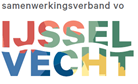 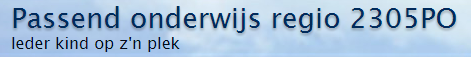 Checklist instroom in het VOInleidingIn het kader van het zorgvuldig nadenken over de plaatsing van kwetsbare leerlingen uit het speciaal onderwijs (SO) basisonderwijs (BAO) of speciaal basis onderwijs (SBO) in het voortgezet onderwijs (VO) of bij terugplaatsing vanuit het Voortgezet Speciaal onderwijs (VSO ) naar een school voor VO is vanuit het zgn. Expertisenetwerk in het SWV VO een werkgroep “Wat werkt” geïnstalleerd die deze checklist heeft opgesteld. Als theoretische onderbouwing is gebruik gemaakt van de 11 factoren van Marzano en het begrippenkader van Stevens. Verder is gebruik gemaakt van een studie en een handreiking van KPC groep over terugplaatsing. – zie hiervoor de bijlage.De checklist is ook doorgesproken met de leden van het afstemmingsoverleg in het SWV PO.GebruikDe checklist kan gebruikt worden op verschillende momenten en door verschillende mensen. Centraal staat niet of de checklist gebruikt moet worden, maar of het een hulpmiddel kan zijn om tot een (nog) betere doordenking of inschatting te komen.Het gaat dus zeker niet om een lijst die moet worden gescoord, maar een actiegericht hulpmiddel: ‘wat is voor deze leerling in de betreffende context van belang en wat betekent dat vervolgens voor het handelen van betrokkenen’.De beantwoording is primair gericht op een handelingsgerichte aanpak in de driehoek leerling-ouder-school.De checklist kan op verschillende manieren gebruikt worden Als een invullijst t.b.v. een leerling die naar het VO gaatNBDe lijst kan worden ingevuld door:een leerling zelf (denk dan bij iedere vraag: wat vind ik voor mij belangrijk), door ouders (denk dan bij iedere vraag: wat vind ik voor mijn zoon/dochter belangrijk)door een leerkracht/IB’er/ of een ander die het kind goed kent (denk dan bij iedere vraag: wat is belangrijk voor het VO om te weten)door betrokkenen bij de leerling in het VO (bijvoorbeeld bij de intake of de 1e leerlingbespreking) – denk dan: wat is van belang voor het behalen van een succesvol onderwijstraject op onze schoolAls een kijkwijzer voor een bezoek van ouders, VSO mensen, PO mensen bij een oriëntatie op een passende plek in het VO.Als een checklist bij de herijking van je schoolondersteuningsprofielAls een handreiking voor een gesprek over de ondersteuningsstructuur in een teamoverleg of bij intervisie.Als hulpmiddel bij het opstellen van een ontwikkelingsperspectief (of handelingsplan of groepsplan).Als hulpmiddel om te bepalen of een toelaatbaarheidsverklaring is gewenst.ChecklistOp basis van de theoretische achtergrond maar zeker ook op basis van concrete casussen die de leden van de wekgroep hebben aangedragen komen we tot de volgende checklist.De checklist is opgebouwd uit 7 componenten met daarbij bevorderende en belemmerende factoren. We hebben telkens aangegeven of er wel of niet (meer of minder) aandacht voor een bepaald item nodig is.component 1 – de leerlingComponent 2 – ouders/gezincomponent 3 – de eigen leraren (en in het bijzonder de mentor)Component 4 – de relatie school-oudersComponent 5 – geldt voor het (voortgezet) speciaal onderwijsComponent 6 – proces van de overstap (zeker bij (V)SO naar VO)Component 7 – de VO schoolComponent 8 – overige aandachtspuntenBIJLAGEMarzano gaat uit van elf factoren die de leerprestaties van leerlingen positief beïnvloeden.Factoren op schoolniveau
1. Een haalbaar en gedegen programma betreft de mate waarin een school omgaat met het linken van basisstof aan de les- en leerdoelen van de methode. Welke leerstof is nu echt van groot belang en hoe registreert een leraar deze? Hoe kan voldoende lestijd gecreëerd worden zodat de lesinhoud op een adequate manier onderwezen kan worden?2. Stimulerende doelen & effectieve feedback beschrijft hoe en wanneer een leraar of zorgcoördinator feedback geeft aan of over leerlingen over gestelde doelen, kennis of vaardigheden. De gegevens worden vervolgens door de school gebruikt om zowel specifieke prestatiedoelen voor de school te bepalen, als specifieke leerdoelen voor de individuele leerlingen.3. Betrokkenheid van ouders en gemeenschap refereert aan structuren die gebruikt worden om ouders en leden uit de schoolomgeving te betrekken bij zowel het nemen van belangrijke beleidsbeslissingen, als bij de dagelijkse gang van zaken op de school.4. Een veilige, ordelijke omgeving betreft de schoolregels en –procedures die structuren en een gevoel van veiligheid creëren voor zowel leerlingen als leraren.5. Collegialiteit en professionaliteit houdt in dat leraren zich professioneel blijven ontwikkelen; zowel op teamniveau als individueel. Leraren werken professioneel samen, houden werk en privé gescheiden en worden betrokken bij belangrijke beleidsbeslissingen.Factoren op leraarniveau6. Didactische aanpak neemt negen belangrijke didactische strategieën als uitgangspunt voor een goede instructieles. Een goede instructieles is efficiënt en biedt voldoende mogelijkheden tot differentiatie. Een efficiënte leraar beschikt niet alleen over een uitgebreid repertoire aan didactische strategieën, maar kan ook moeiteloos bepalen welke strategieën het best gebruikt kunnen worden in combinatie met bepaalde leerlingen of bepaalde lesonderwerpen.7. Klassenmanagement en pedagogisch handelenbestaat uit twee aspecten:a. Klassenmanagement = structuur: routines en regels in de klas, omgaan met ongewenst gedrag,b. Pedagogisch handelen = cultuur: de relatie leraar- leerling en de mentale instelling van de leraar; de relatie met zichzelf.8. Sturen en herontwerpen van het programma slaat op de noodzaak dat de leraren kunnen differentiëren; zowel op tempo als op niveau van de lesinhoud en het werkelijke niveau van de leerlingen. Leraren weten wat de essenties van leerstof zijn, hanteren de technieken uit didactische aanpak en bieden leerstof meervoudig aan. Deze leraarfactor maakt het verschil!Kort samengevat; een goede leraar:1. kan goed uitleggen = didactische aanpak2. werkt vanuit een goede organisatie in zijn klas = klassenmanagement3. heeft een goede relatie met de leerlingen en met zichzelf = pedagogisch handelen4. differentieert = sturen en herontwerpen van het programmaFactoren op leerlingniveau
9. Sfeer thuis doelt op de acties die gezinnen kunnen ondernemen om het schoolsucces van hun kinderen te ondersteunen. De school kan dat bijvoorbeeld beïnvloeden door gesprekken thuis over wat er op school gebeurt te stimuleren. Hiervoor zijn succesvolle programma’s bekend.10. Geleerde intelligentie en achtergrondkennis leert je meer en beter gebruik te maken van de ervaringen en achtergronden waar leerlingen over beschikken. Een leerling uit de binnenstad heeft vaak andere interesses dan een leerling van het platteland. Ook speelt het stimuleren van de woordenschat een grote rol in deze factor.11. Motivatie van de leerlingen is de mate waarin leerlingen geïnteresseerd zijn in de onderwerpen die op school gepresenteerd worden, en de mate waarin ze het gevoel hebben dat ze in staat zijn die informatie aan te leren. De algemene motivatie van de leerlingen kan verhoogd worden als op school systematisch aan bepaalde zaken wordt gewerkt.Stevens: Psychologische basisbehoeftenIeder mens  is gebouwd om zichzelf te ontwikkelen en heeft een natuurlijke behoefte aan relatie, autonomie en competentie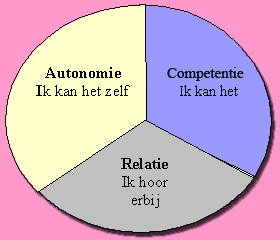 Als in voldoende mate is voldaan aan de behoefte aan relatie (anderen waarderen mij en willen met mij omgaan’), aan de behoefte aan autonomie (‘ ik kan het zelf, hoewel niet altijd alleen’) en aan de behoefte aan competentie (‘ik geloof en heb plezier in mijn eigen kunnen’) is er welbevinden, motivatie, inzet en zin in leren. Wordt hier door opvoeders (ook leraren!) tekort gedaan, dan ontstaan voorspelbaar taakhoudings- en motivatieproblemen op school.Relatie
Kinderen hebben behoefte aan relatie, zowel met hun leerkrachten als met andere kinderen. Ze willen het gevoel hebben erbij te horen, deel uit te maken van een gemeenschap. Hoewel in een gemeenschap conflicten zijn en men rekening moet houden met elkaar, voelt men zich er in principe veilig. Kinderen en volwassenen voelen zich gezamenlijk verantwoordelijk voor een goede sfeer en als het lastig is, kan de leerling rekenen op de steun van zijn leraar. In scholen hebben volwassenen veel invloed op de kwaliteit van de relaties. Niet door op de voorgrond te treden, maar juist door vanaf de zijlijn beschikbaar te zijn. Luisteren, vertrouwen bieden, optreden als het echt nodig is, uitnodigende omstandigheden creëren, het goede voorbeeld zijn, uitdagen en ondersteunen zijn belangrijke pedagogische voorwaarden voor het ontstaan van goede relaties.CompetentieKinderen willen laten zien wat zij kunnen en zichzelf als effectief ervaren. Dat vraagt uitdaging. Dat kan alleen als het onderwijs is afgestemd op de mogelijkheden en (basis) behoeften van de leerling. Niet opletten, niet meedoen, onderpresteren, niet durven, het zijn vaak tekenen van afstemmingsproblemen. Een leerkracht die de ontwikkeling van haar leerlingen serieus neemt, biedt de leerling ruimte om passende leerdoelen voor zichzelf te formuleren en voor hem haalbare resultaten te boeken. Een combinatie van hoge (en reële) verwachtingen en beschikbaarheid voor hulp en ondersteuning, zijn een goede basis voor het ontwikkelen van een gevoel van competentie.AutonomieAutonomie verwijst naar het gevoel onafhankelijk te zijn. Kinderen willen het gevoel hebben de dingen zélf te kunnen doen. Zélf kunnen beslissen, zelf keuzes maken. Dat kan alleen in een omgeving waarin de eigenheid van het kind gerespecteerd wordt. Een kind is er voor zichzelf, niet voor zijn ouders of voor de school. Kinderen hebben al jong behoefte zich te onderscheiden, hun eigen keuzes te maken. Het pedagogische antwoord hierop is het bieden van veiligheid, ruimte, begeleiding en ondersteuning soms en het waarborgen van de verbondenheid met de ander. Individuele vrijheid is belangrijk en wordt gestimuleerd, maar altijd in  relatie met de ander en met behoud van diens vrijheid en jouw verantwoordelijkheid daarvoor. Autonomie verwijst altijd naar relatie.In zijn latere werk heeft Stevens hier het begrip veiligheid aan toegevoegd, de 4e basisbehoefte. Voor informatie:Henk Keesenberghenk@wkonderwijsadvies.nl of 0651926723Er is: Heeft(veel)aandachtnodigHeeft geen/minder aandacht nodig1een duidelijk aanwezige motivatie om naar regulier onderwijs te willen2de motivatie om een diploma te behalen3 acceptatie van de eigen beperkingen 4zicht op de eigen talenten5duidelijkheid over de eigen onderwijsbehoeften6sprake van sociale redzaamheid7de mogelijkheid aangesproken te kunnen worden op het gedrag8sprake van sociale strategieën om in een groep te kunnen functioneren9de capaciteit zelfstandig te werken, te plannen en te organiseren10het vermogen om te gaan met feedback en het gewenste gedrag te vertonen11de capaciteit om te gaan met leswisseling en wisseling van docenten12Voldoende leerpotentieel om het diploma te behalen.13Er is: Heeft(veel)aandachtnodigHeeft geen/minder aandacht nodig1Vertrouwen bij de beslissing voor regulier2De bereidheid en mogelijkheid de leerling te ondersteunen3 de bereidheid om – eventueel - externe hulp te accepteren4Stabiliteit en rust in het gezin5acceptatie van het kind en inzicht in zijn/haar bevorderende en belemmerende factoren6Er is: Heeft(veel)aandachtnodigHeeft geen/minder aandacht nodig1een duidelijk aanwezige motivatie open te staan voor de leerling2zicht op de ondersteuningsbehoeften van de leerling en het handelen hierop aan te passen3 acceptatie van en om weten te gaan met de beperkingen van de leerling4de bereidheid zich te verdiepen in de leerling (wie heb ik voor me?)5sprake van een relatie waarin stimuleren en vertrouwen geven domineert6Inzicht in de didactische aanpak die wordt verlangd en de bereidheid/vermogen materialen af te stemmen op de onderwijsbehoeften van de leerling7Een pedagogische grondhouding waarbij de leerling steeds wordt betrokken bij zijn/haar eigen leerproces8Er is: Heeft(veel)aandachtnodigHeeft geen/minder aandacht nodig1een helder beeld bij de verwachtingen over en weer2sprake van een gelijkwaardige relatie waarin men elkaar serieus neemt3 frequent contact tussen mentor en ouders4er is een gedeeld beeld over de aanpak, zowel pedagogisch als didactisch5bij strubbelingen duidelijk wie de contactpersoon is6Er is: Heeft(veel)aandachtnodigHeeft geen/minder aandacht nodig1goed zicht op de belemmerende en bevorderende factoren van de leerling2een adequaat ontwikkelingsperspectief3 betrokkenheid van de commissie van begeleiding 4er is vertrouwen in de stap naar regulier en men straalt dit uit5de bereidheid en de mogelijkheid de reguliere school te ondersteunen6zicht op de ondersteuningsstructuur van de VO school7regelmatig overleg over de stap naar regulier VO en de voortgang8Er is: Heeft(veel)aandachtnodigHeeft geen/minder aandacht nodig1minimaal een ½ jaar voorafgaand aan de overstap, het traject gestart met ouders en leerling2aan de hand van het OPP geconcludeerd dat een regulier traject goed zou passen3 betrokkenheid van de Commissie van Begeleiding van het SO/VSO4betrokkenheid van de potentiele VO school 5Een draaiboek overstap (denk aan kennismaking, gesprekkencyclus e.d.)6voor de leerling een werkprogramma en een ontwikkelingsperspectief opgesteld met de VO school7in het werkprogramma plek voor ondersteuning vanuit het VSO8in het werkprogramma aandacht voor de pedagogische en didactische mogelijkheden9in het werkprogramma sprake van terugkoppeling over de voortgang, en naar leerling en ouders en naar het VSO (of PO)10Er is: Heeft(veel)aandachtnodigHeeft geen/minder aandacht nodig1een visie op een reële inclusie aanpak die breed draagvlak kent2in de onderwijskundige mogelijkheden voldoende flexibiliteit om op de vraag van de leerling in te kunnen spelen3 een duidelijk beeld over de (on) mogelijkheden van de school4bij de betrokken leraren een duidelijk beeld over de aanpak 5een snelle toegang tot ondersteuning voor leerling en leraren6een duidelijk beeld van de eigen ondersteuningsstructuur en hoe die van dienst kan zijn bij de overstap7bij het (midden)management veel support voor het terugplaatsingsbeleid 8indien nodig voldoende ruimte voor aanpassingen in gebouwelijke en organisatorische zinEr is: Heeft(veel)aandachtnodigHeeft geen/minder aandacht nodig1in het samenwerkingsverband een systematiek waarbij rekening wordt gehouden met een ‘proefperiode’2Indien nodig goede afstemming met jeugdzorg of andere instanties3SchoolniveauHaalbaar en gedegen programmaStimulerende doelen & effectieve feedbackBetrokkenheid van ouders en gemeenschapVeilige, ordelijke omgevingCollegialiteit en professionaliteitLeraarniveauDidactische aanpakKlassenmanagement – pedagogisch handelenSturen & herontwerpen programmaLeerlingniveauSfeer thuisAchtergrondkennisMotivatie